Сценарий досуга ко Дню космонавтики  для детей средней группына тему: «Космическое путешествие»        Подготовила: воспитатель высшей категории Кузнецова Виктория ВалерьевнаМБДОУ «Детский сад № 59», г. РязаньАктуальность:  Дошкольников привлекает тема космоса, так как всё неведомое непонятное, недоступное будоражит детскую фантазию и воображение. Данное мероприятие поможет сформировать у детей первоначальные представления о Солнце, звёздах, планетах Солнечной системы, и о тех, кто героически осваивает космические просторы. Полученные знания помогут детям в познании окружающей действительности и будут способствовать формированию чувства патриотизма и гордости за свою страну и своих героев.	 Поддерживать интерес детей к этой теме можно, если информация будет доступной для их понимания, увлекательной и наглядной. Цель: Развивать у детей познавательный интерес к изучению космоса, Солнечной системы.Задачи:Образовательные:Формировать у детей представление о космическом пространстве, о солнечной системе,освоение космоса людьми, о первом космонавте Ю.А. Гагарине.Дать детям представление о том, что такое Вселенная, о планетах Солнечной системе, ихособенностях и расположении относительно Солнца.Развивающие:Развивать внимание, память, наблюдательность.Расширять словарный запас (космос, вселенная, Солнечная система, названия планет)Развивать познавательный интерес детей.Воспитательные:Воспитывать чувство патриотизма и гордости за нашу Родину, как за страну, которая первая вышла в космическое пространство для освоения космоса.Предварительная работа: Познавательная беседа и просмотр видео материалов«Планеты Солнечной системы». Знакомство с первым космонавтом Ю.А. Гагариным.Рассматривание иллюстраций космических кораблей, одежды космонавтов, пищи для космонавтов. Разучивание  считалки «По порядку все планеты…», отгадывание загадок о космосе. Сюжетно-ролевая игра «Будущие космонавты».Оборудование: плакаты с изображением портрета Ю. Гагарина, собак Белки и Стрелки; созвездий, Солнечной системы; воздушный шарик; 2 набора геометрических фигур, образцы ракеты, составленной из этих фигур; Листы бумаги с нарисованными инопланетянами и ракетами из геометрических фигур, карандаши; обручи по количеству детей, мячи.
                     Ход мероприятияВедущий:
День сегодня не простой,
Это в мире знает каждый.
Впервые в космос полетел
Человек с Земли отважный.
 
Здравствуйте дорогие ребята! Кто догадается, чему будет посвящен наш праздник? Может быть, кто-то скажет, какой праздник отмечался 12 апреля?  Правильно, День космонавтики.
Люди давно мечтали освоить космическое пространство. Они долго думали над тем, чтобы построить космический корабль, чтобы полететь выше звезд. 3 ноября 1957 года в герметической кабине спутника отправилась в космос собака Лайка, а за ней полетели другие собаки. Может кто-нибудь из вас знает этих двух знаменитых собак? (ответы детей)Вслед за Лайкой, дети, последовали Белка и Стрелка (показ фото Белки и Стрелки).И вот 12 апреля1961 года в космос впервые в мире на космическом корабле «Восток» поднялся человек. Это был наш русский космонавт. Кто знает, как его звали?
Дети: Юрий Алексеевич Гагарин.(показ фото Ю.Гагарина)Ведущий: С тех пор много космонавтов разных стран побывали в космосе. И мы тоже сегодня отправимся в космическое путешествие, но не одни, к нам сегодня придёт гость, но чтобы он появился, Вы должны отгадать кто он?(Загадка)Сосчитать совсем не простоНочью в темном небе звезды.Знает все наперечетЗвезды в небе... (ЗВЕЗДОЧЕТ)Правильно ребята Звездочёт!(Заходит Звездочёт)Звездочёт: Здравствуйте ребята! Я слышал вы сегодня отмечаете день космонавтики,Сегодня и мы с вами поиграем в космонавтов: отправимся в полет на космическом корабле, понаблюдаем за созвездиями.  А вы знаете на чём люди летают в космос?Дети: Да, на ракете.Звездочёт: конечно на ракете! Сейчас я покажу вам на примере шарика, как летит ракета.(Звездочёт надувает воздушный шарик и зажимает отверстие пальцами. А потом разжимает пальцы и шарик резко вырвется вверх.)Наш шар летел как ракета – он двигался вперед, пока в нем был воздух. А в ракете не воздух, а топливо.А теперь давайте построим свои ракеты из геометрических фигур.1.Дидактическая игра «Построй ракету». Детей делим на две группы. Каждая подходит к столу, где детям предлагается образец и набор геометрических фигур. Из которых нужно сложить ракету.2.Дидактическая игра «Рассади инопланетян по космическим кораблям» Взгляните на лист и ответьте мне, дети - Кто на какой летает ракете?На листе бумаги нарисованы инопланетяне из геометрических фигур и ракеты в форме этих же фигур. Нужно соединить линией изображения ракеты и инопланетянина, состоящих из одинаковых геометрических фигур. (Приложение1)Звездочёт: Ребята, а вы знаете, что в космосе нет притяжения Земли, и всё там как-бы плавает в воздухе, как в воде. Это называется невесомостью. Космонавты должны уметь управлять своим телом, ловить предметы, которые летают вокруг.3. Игра «Невесомость» (дети делают «ласточку» и стараются остаться в этом положении как можно дольше).4. Подвижная игра «Займи место в ракете». На полу лежат обручи – ракеты, детей на одного больше, чем «ракет.» Под музыку дети бегают по кругу. С окончанием мелодии, надо занять место в ракете. Тот, кому не хватило «ракеты» (обруча), выходит из игры. После чего убирают один обруч. Игра продолжается. (после игры дети садятся на стульчики)Ведущий: Как космос велик и прекрасен, Как много загадок таит Но только умеющий думать Любые загадки решит.5. «Космические загадки» ( загадки загадывает Звездочёт)Он космос покоряет, ракетой управляет,Отважный, смелый астронавт, зовется просто …(космонавт)Что за чудная машина, смело по Луне идет?Вы ее узнали дети? Ну, конечно… (луноход)Когда ты в космосе, мой друг, творятся чудеса вокруг.Паришь ты – вот так новость, ведь это… (невесомость)Он черен, как ночь, и звезд в нем не счесть.Планет и созвездий, в нем множество есть.Что же это за место, возникает вопрос.И каждый ответит ведь это же… (космос)С земли взлетает в облака, как серебристая стрела,Летит к другим планетам стремительно…(ракета)Ведущий: - Ну, вот, ребята, вы доказали, что можете лететь в космос. К полету готовы? К запуску космической ракеты приготовиться! (сидя на стульчиках)- Пристегнуть ремни! (Есть пристегнуть ремни - хлопок перед собой)- Включить контакты! (Есть включить контакты - соединить пальцы рук)- Завести мотор! (Есть завести мотор-вращение руками перед собой, гудят)- Начинаю обратный отсчет!5-4-3-2-1-пуск! Поехали!Уважаемый звездочёт расскажи ребятам о нашей Вселенной.(Показывает плакат с изображением солнечной системы)Звездочёт: Вот мы оказались в просторах Вселенной. Ребята, давайте рассматривать звезды и планеты.Ребята, Вселенная включает в себя все, что мы видим вокруг, - это Земля, планеты, Солнце, звезды, и галактики! В солнечной системе 8 планет. Все они кружатся вокруг Солнца, причем постоянно по одному и тому же пути, который называется орбитой. И одна из этих планет – наша Земля.Космонавты и ученые выяснили, что на планетах, которые вертятся вокруг нашего Солнца, жизни нет: на одних слишком холодно, на других слишком жарко. Никто не живет на этих планетах.Только наша планета Земля
Во всем пригодна для жилья.
Ведь Земля — планета-сад
В этом космосе холодном.
Только здесь леса шумят,
Птиц скликая перелетных.
Береги свою планету –
Ведь другой, похожей, нету!Ведущий: Звездочёт, а наши ребята знают считалку о планетах, давай мы тебе её расскажем!»Дети хором:На Луне жил звездочет.Он планетам вел отсчет.Меркурий — раз, Венера — два,Три — Земля, четыре — Марс,Пять — Юпитер, шесть — Сатурн,Семь — Уран, восьмой — Нептун,Девять — дальше всех Плутон...Кто не видит — выйди вон!Ведущий: Ребята в космосе очень холодно и мы можем замерзнуть. Давайте с собой в полёт возьмем теплую одежду. Вот у нас теплая одежда (карточки лежат на столах). помогите навести порядок6. дидактическая игра «Подбери пару»Детей делим на две группы. Каждая подходит к столу, где детям предлагается набор из карточек.Звездочёт: Молодцы! И с этим заданием вы справились!Ведущий:  Внимание! Внимание! Из центра управления полетами поступило сообщение: «Ожидается метеоритный дождь!» Метеориты могут повредить ваши ракеты! Вам будет необходимо собрать метеориты в ловушки.

7. Игра «Собери метеориты»
Детей делим на две команды. По сигналу ведущего дети собирают мячи в обручи, которые лежат на полу – ловушки для метеоритов. Одна команда собирает мячи в синий обруч, другая - в красный. В каком обруче больше мячей – «метеоритов», та команда и выиграла.
Звездочёт: Молодцы, ребята, метеоритный дождь нам теперь не страшен.
Чтобы космонавтом стать,Чтобы в небо взлететь,Надо многое знать,Надо много уметь.Ведущий: Да, стать космонавтом очень не легко-нужно хорошо ориентироваться в пространстве и много знать и уметь. Ребята, наше путешествие подошло к концу, нам пора возвращаться на Землю.Ребята, приготовьтесь к приземлению нашего космического корабля. К приземлению готовы? Мы приземляемся! (дети вращают руками перед собой и гудят).Приземление прошло успешно, спасибо за полет! Мы вернулись на нашу Землю, в наш родной детский сад. Теперь мы с вами знаем многое о космосе: какие есть планеты, ктопервым полетел покорять просторы космического пространства, что люди, которые летают в космос-это космонавты. Вам понравилось наше путешествие? Давайте попрощаемся с космическими просторами и с нашим гостем, помашем руками! До свидания!Литература: 1. М. А. Давыдова «Спортивные мероприятия для дошкольников», 2016 г;2. Журнал «Дошкольное воспитание» № 6, 2009 г.Приложение 1 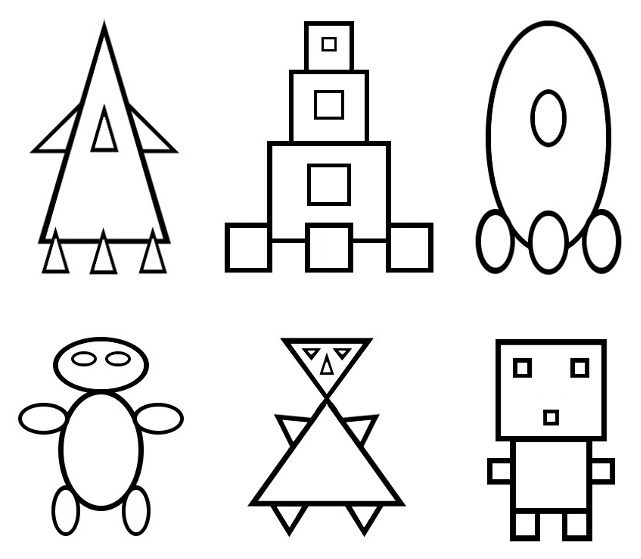 Приложение 2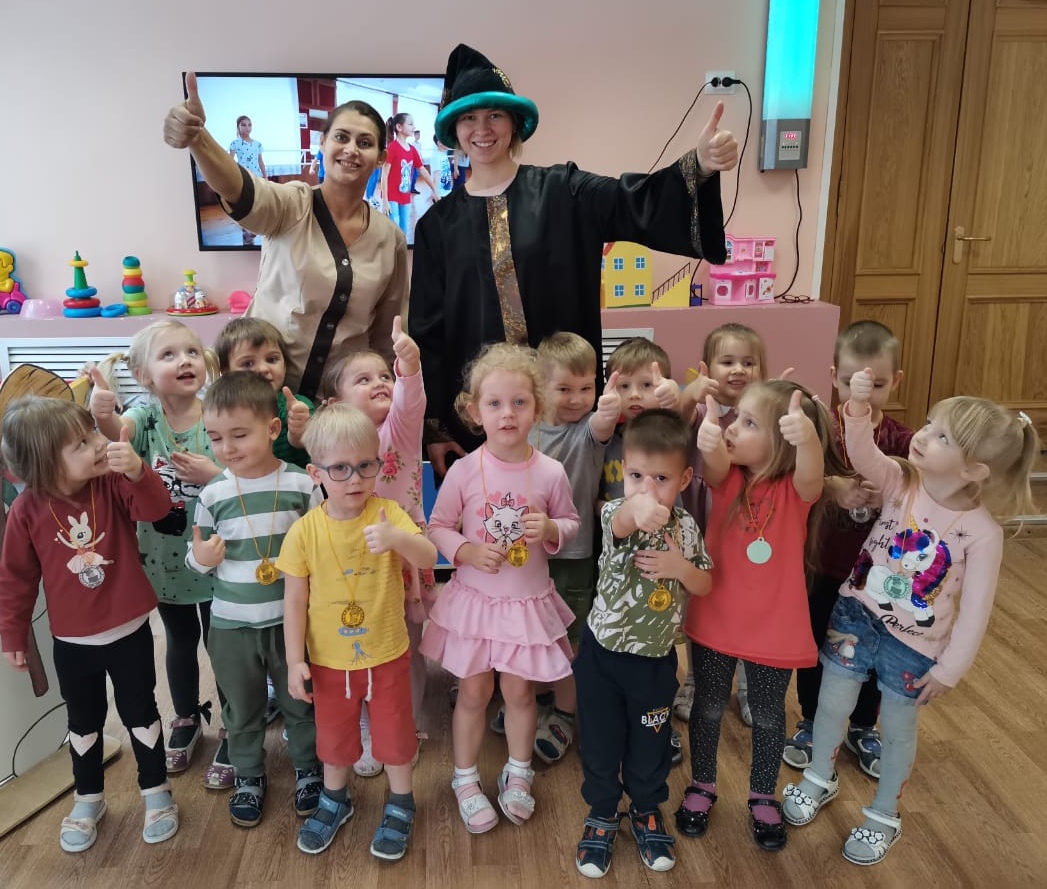 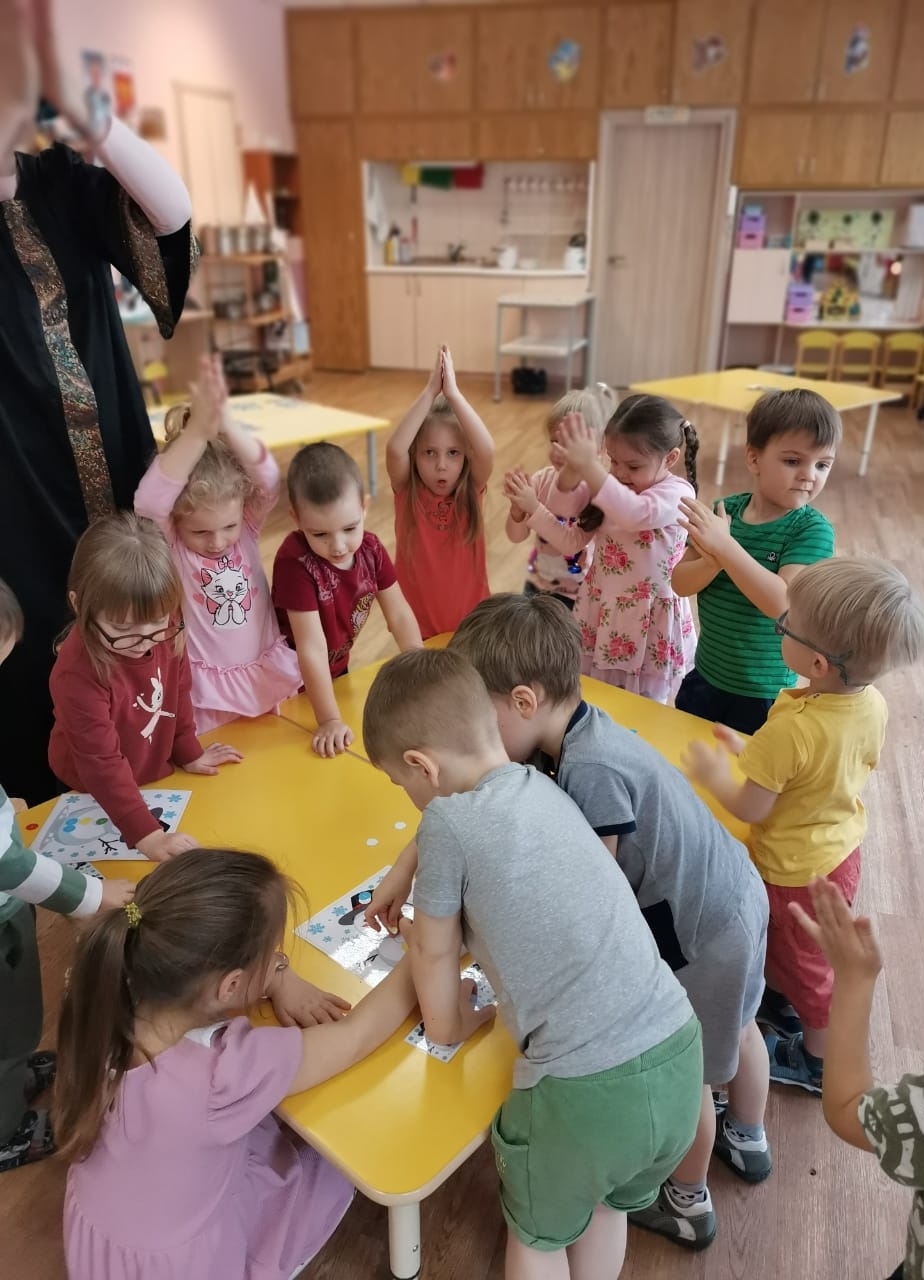 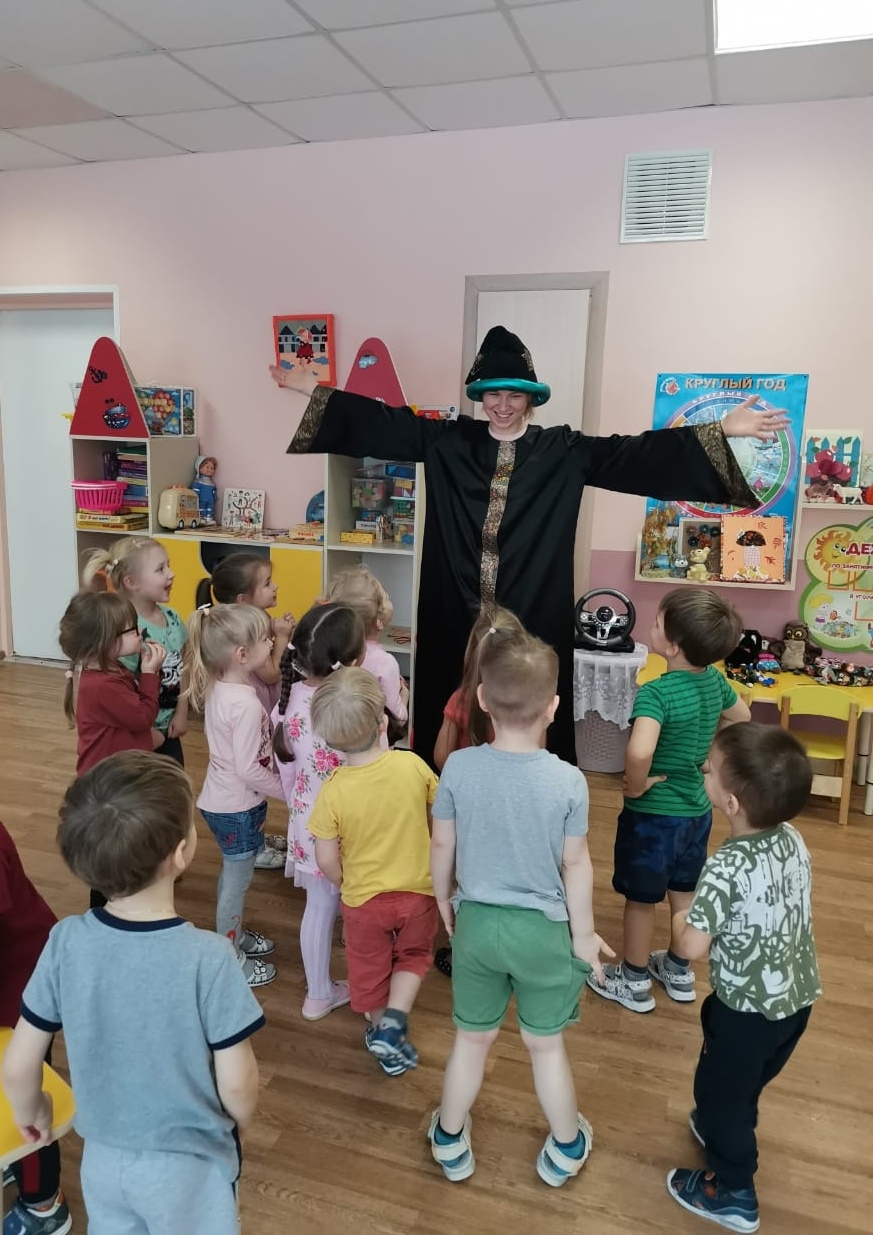 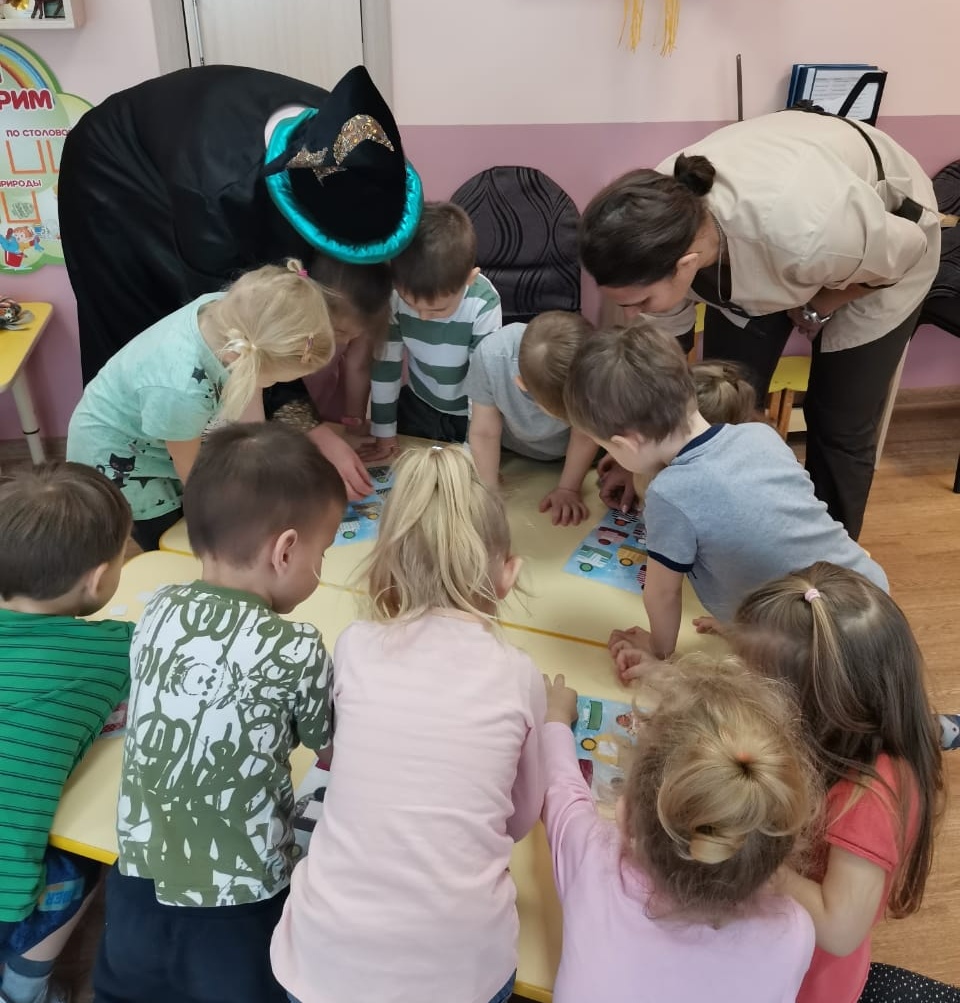 